ESCOGE LA MEJOR ORGANIZACION CRISTIANA(ADVERTENCIA:  Para que no te confundas; primero lea todo el informe sin hacer click en ningún enlace, vínculo o link, luego suba y vuelve a leer el informe haciendo click en los enlaces, vínculos o links en el orden en que se presentan)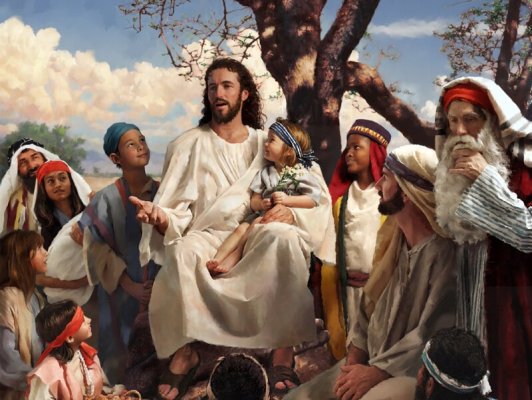 No te equivoques, no todas las organizaciones y sectas de la Cristiandad serán aprobadas por Dios:La mayoría de las sectas evangelicas contienen, como en toda Iglesia, secta o religion, gente q no puede procesar bien la información biblica q reciben, no pueden llevar a la práctica todas las Leyes de Dios; cumplen unas y fallan en otras. Por fuera parecen mansos corderitos y por dentro están contaminados con prácticas mundanas o con ideologías, filosofías o con rituales, costumbres o doctrinas paganas. Hay una forma muy facil de saberlo. Jesucristo dijo "por sus frutos los conocereís", esto quiere decir que los malos y los buenos se destacan por sus frutos, ya sea fruto podrido, malvado, o su fruto bueno. Estamos hablando de buenas o malas actitudes, conducta o acciones.Ya hemos dicho que NO todos los que asisten a iglesias, templos, cultos, congregaciones, reuniones, basílicas, catedrales, mezquitas, sinagogas, sectas, grupos o que viven en comunidades religiosas separadas del vulgo o del mundo etc van a pasar vivos por la guerra del gran Juicio Final o Guerra del Armagedon o Apocalipsis que ocurrirá pronto y que será inevitable. Solamente aquellos que cumplan hasta el fin con los mandamientos, consejos y leyes de Dios que están registrados en la Sagrada Biblia en el Nuevo Testamento. Cristo Jesús afirmó "son muchos los llamados y pocos los escogidos".  Veamos que más dijo Cristo al respecto:"13 ”Entren por la puerta angosta; porque ancho y espacioso es el camino que conduce a la destrucción, y muchos son los que entran por él; 14 mientras que angosta es la puerta y estrecho el camino que conduce a la vida, y pocos son los que la hallan.15 ”Guárdense de los falsos profetas que vienen a ustedes en ropa de oveja, pero por dentro son lobos voraces. 16 Por sus frutos los reconocerán. Nunca se recogen uvas de espinos o higos de cardos, ¿verdad? 17 Así mismo, todo árbol bueno produce fruto excelente, pero todo árbol podrido produce fruto inservible; 18 un árbol bueno no puede dar fruto inservible, ni puede un árbol podrido producir fruto excelente. 19 Todo árbol que no produce fruto excelente llega a ser cortado y echado al fuego. 20 Realmente, pues, por sus frutos reconocerán a aquellos hombres.21 ”No todo el que me dice: ‘Señor, Señor’, entrará en el reino de los cielos, sino el que hace la voluntad de mi Padre que está en los cielos. 22 Muchos me dirán en aquel día: ‘Señor, Señor, ¿no profetizamos en tu nombre, y en tu nombre expulsamos demonios, y en tu nombre ejecutamos muchas obras poderosas [o milagros]?’. 23 Y sin embargo, entonces les confesaré: ¡Nunca los conocí! Apártense de mí, obradores del desafuero.24 ”Por lo tanto, a todo el que oye estos dichos míos y los hace se le asemejará a un varón discreto, que edificó su casa sobre la masa rocosa. 25 Y descendió la lluvia y vinieron las inundaciones y soplaron los vientos y dieron con ímpetu contra aquella casa, pero no se hundió, porque había sido fundada sobre la masa rocosa. 26 Además, a todo el que oye estos dichos míos y no los hace se le asemejará a un varón necio, que edificó su casa sobre la arena. 27 Y descendió la lluvia y vinieron las inundaciones y soplaron los vientos y dieron contra aquella casa, y se hundió, y fue grande su desplome”.28 Ahora bien, cuando Jesús terminó estos dichos, el efecto fue que las muchedumbres quedaron atónitas por su modo de enseñar; 29 porque les enseñaba como persona que tiene autoridad, y no como sus escribas." - Mateo 7:13-29Los hombres alejados de las Leyes de Dios han fracasadoMuchos de ellos fueron entrenados y educados para odiar las religiones, algunos son ateos, comunistas, socialistas, agnósticos, libertinos, debido a que la mayoría de las religiones no sirven para nada, de eso no hay duda.Pero muchos cristianos se esmeran y esfuerzan por cumplir las Leyes, consejos y mandatos de Dios que están en la Biblia y ellos viven mejor y son los mejores ciudadanos; sueño de todo politico, pues éstos buscan gobernar sobre personas mansas, tranquilas, no violentas, sumisas y obedientes a las leyes sociales y civiles.  Otras religiones proliferan y se estancan en la pobreza y la miseria, causando vandalismo, contaminacion y destrucción ambiental, exceso de población mediocre, inmoralidad sexual, drogas, crimen y abusos. La pobreza produce codicia, envidia, ambición y avaricia y genera el crimen.El liberalismo tampoco a dejado buenos frutos, su anarquía es bien conocida.La Biblia muestra q los frutos del espíritu de Dios son "amor, gozo, paz, gran paciencia, benignidad, bondad, fe, mansedumbre y control de uno mismo" y muchos "pastores" y feligreses realmente no parecen reflejar estos frutos. En algunos cultos o reuniones la gente brinca, grita, canta, se caen víctimas de hipnosis colectiva, marchan, danzan, bailan, se enloquecen... ese no es el espíritu de Dios. No muestran mansedumbre.El sectarismo en las iglesias evangélicas, en las sectas judías y en las sectas católicas y del Islam es descomunal y siguen proliferando pues es un negocio, las sectas de la cristiandad han comercializado el evangelio de Cristo de tal manera q hay abusos, ignorancia y rituales anti-biblicos. Inclusive allí hay ateos, socialistas, judios, comunistas, oportunistas, estafadores, ecépticos, anárquicos y libertinos q se hacen pasar p pastores para hacerse ricos. Algunas de estas iglesias cobran el diezmo etc., o hacen recolectas y exigen algunas contribuciones q son casi obligatorias y hacen préstamos con intereses, etc.  Muchos de esos milagros son fraudulentosRechazar las Leyes, consejos y mandatos de Dios lleva al colapso, al ridículo y al desastre.+ LOS TESTIGOS CRISTIANOS DE JEHOVÁ:- La masonería ya no es parte de los Testigos de Jehová desde hace muchas décadas, el que quiera ser Testigo de Jehová no puede ser un masón judío, ni tampoco puede apoyar ninguna secta política del Socialismo de izquierda ni tampoco el nacional-socialismo de derecha hitleriano (NAZI), ni filosofías o ideologías exóticas, espiritistas, misteriosas o místicas, etc.  El Cristianismo correcto basado en el NuevoTestamento de la Sagrada BIblia no permite que las enseñanzas del Cristo se contaminen con basura mundana tal como está escrito en el libro de Santiago cap 4 vers. 4:  "... la amistad con el mundo es enemistad con Dios":  En 1 Juan 2:15-16 Cristo advierte:15 "No améis al mundo, ni las cosas que están en el mundo. Si alguno ama al mundo, el amor del Padre no está en él. 16 Porque todo lo que hay en el mundo, los deseos de la carne, los deseos de los ojos, y la vanagloria de la vida, no proviene del Padre, sino del mundo".  Los Testigos de Jehová son neutrales, su neutralidad es bien conocida por todo el mundo y, además; no son racistas ni discriminadores. Hay Testigos de Jehová de todas las nacionalidades, de todas las razas, étnias y lenguas.  Además pagan puntualmente sus impuestos municipales, colaboran en las actividades civiles y sociales de sus comunidades para mejorar y embellecer las ciudades y pueblos; son excelentes educadores ya que la obediencia a la Sagrada Biblia produce los mejores ciudadanos. Los Testigos de Jehová son pacíficos, honrados, amables, generosos, honestos y altruístas. Entre la literatura que ellos distribuyen se encuentran los mejores libros, revistas y tratados bíblicos que han batido varias veces los récord mundiales de distribución, son los más leídos.  Entre sus revistas están la famosa y reconocida revista LA ATALAYA y su compañera DESPERTAD!; que han llevado educación, sabiduría y entendimiento a millones en todas partes de la Tierra mejorando su conducta y actitud y su calidad de vida familiar en beneficio de las comunidades de todos los pueblos.  El verdadero Cristianismo es apolítico ya que el actual mundo esta controlado y gobernado temporalmente por Satanás y sus demonios, los cristianos deben mantenerse alejados de las actividades mundanas que son contrarias a la voluntad de Dios o que están contra las Leyes, mandamientos, consejos y reglas de la Biblia - http://www.biblegateway.com/passage/?search=santiago4:4;mateo4:1-11;juan8:44;lucas22:2-3;apocalipsis20:1-3;22:15-16&version=RVR1995  - En este comentario se explica claramente: LA SANTA BIBLIA ES LA PALABRA DE DIOS y es la máxima autoridad sobre la Tierra; el verdadero cristiano NO debe obedecer a mandatos de hombres; mandatos que no están en el Nuevo Testamento de la Santa Biblia, ni debe obedecer a doctrinas, rituales o a supersticiones o a consejos o a mandamientos o a leyes que no estén en el Nuevo Testamento.  A lo largo de las décadas y por medio del estudio profundo de las Sagradas Escrituras los Testigos Cristianos de Jehová han corregido sus errores doctrinales, supersticiones, rituales, errores literarios, creencias equivocadas etc que se opusieran a la Santa Biblia, llamada la Palabra de Dios; hoy los Testigos de Jehová sobrepasan y superan a los demás de la Cristiandad y están en las mejores condiciones morales, espirituales y doctrinales; basados solo en las Leyes, mandamientos, consejos y recomendaciones de las Sagradas Escrituras de la Santa Biblia tanto del Antiguo como del Nuevo Testamento y hoy son la élite del verdadero cristianismo para cumplir su objetivo más importante: predicar la Palabra de Dios por todo el mundo y ellos siguen el consejo de su gran comandante Jesús el Cristo, el Mesías que dijo: "... Id, y haced discípulos a todas las naciones, bautizándolos en el nombre del Padre, del Hijo y del Espíritu Santo; enseñándoles que guarden todas las cosas que os he mandado; y he aqui yo estoy con vosotros todos los días, hasta el fin del mundo, amén" - Mateo 28:18-20 >>> http://biblegateway.com/passage/?search=mateo28:18-20&version=RVR1995   - SI DESEAN CONOCIMIENTO BIBLICO GRATUITO sin contribuciones de dinero obligatorias, sin diezmos y sin presiones financieras o económicas en cualquier parte del mundo, a cualquier hora en cualquier idioma, entra a : http://www.jw.org/es   Así dice la Biblia: "Toda Escritura es inspirada de Dios y provechosa para enseñar, para censurar, para rectificar las cosas, para disciplinar en justicia, para que el hombre de Dios sea enteramente competente y esté completamente equipado para toda buena obra." - 2 timoteo 3:16-17 - No confíe en ideologías políticas, filosóficas o religiosas que podrían provocarle la muerte, recuerde lo que dice la Santa Biblia: “Maldito el hombre que confía en otro hombre y no en Dios y se apoya en un brazo de carne miserable” – Profeta Jeremías.  Confiar en Dios es confiar en sus sagrados consejos, Leyes y mandamientos que están en la Biblia."Maldito el hombre que confía en otro hombre y no en Dios y se apoya en un brazo de carne miserable" -profeta Jeremías.“El que no está conmigo contra mi está y el que no recoge conmigo desparrama” – Cristo Jesús. - "Los enemigos del hombre serán personas de su propia casa" - dijo Cristo Jesús en Mateo 10:36 – 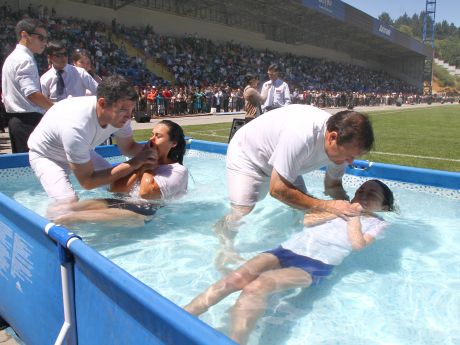 B A U T I S M OEl bautismo es un acto de sumisión, sublime rendición, reflexión, redención, aceptación, humillación y humildad que se le exige a todo aquél que acepta a Cristo Jesús como su MESÍAS y redentor, como su salvador.  El bautismo es símbolo de arrepentimiento; de que tú, a partir de ese momento, tratarás de no pecar y que cumplirás los mandamientos de Dios y que harás lo posible por seguir los consejos, mandatos y leyes que exige el Nuevo Testamento de la Biblia.  El bautismo significa inmersión en agua.  Se debe hacer de la manera correcta.: Para eso deberás estudiar la Biblia con entendidos en la materia, expertos en el NUEVO TESTAMENTO de la Biblia que te orienten y eduquen al respecto.  Toda persona que se bautiza experimenta mucho gozo y felicidad y se siente más poderosa y determinada que aquellas personas que no obedecen este obligatorio requisito para salvación.  EL BAUTISMO ES SIMBOLO DE ARREPENTIMIENTO:  En el CATOLICISMO el bautismo de bebés es incorrecto, ilegal, absurdo, ridículo y es nulo, no sierve y no salva.  Los bebés no tienen de qué arrepentirse.  Mejor asegúrate: https://www.biblegateway.com/passage/?search=mateo3:13-15;hebreos10:7;mateo16:24;1pedro3:21;mateo28:19-20;hechos2:41;hechos8:38-39;juan3:23&version=RVR1995  -Si te bautízas recibirás más respaldo y ayuda de Dios para afrontar los ataques sigilosos de SATANÁS el Diablo y sus demonios, además, el bautismo es un requisito obligatorio para salvación.Si necesitas ayuda:  La recibirás gratis, en cualquier idioma en cualquier parte del mundo a cualquier hora en: http://www.jw.org/es  - Se aproxima el conflicto que provocará la Guerra del Armagedón o Juicio Final conocido también como el Apocalipsis; exterminando a miles de millones y causando gran pánico y terror por todo el mundo.  Utilicen el nombre del Creador para que sus oraciones sean escuchadas :JEHOVA, YHWH, EL NOMBRE DEL CREADOR, EL NOMBRE DEL DIOS VERDADERO EN LAS SAGRADAS ESCRITURAS:El nombre del Dios verdadero Jehová es producto de cuatro consonantes: YHWH : el abecedario hebreo estaba exento de vocales: A E I O U - lo que hacía muy dificil saber cuál era la pronunciación original correcta del nombre del Creador YHWH; pero por siglos se ha usado la pronunciación JEHOVÁ o YAVÉH O YAWEH - Centenares de millones de cristianos utilizan la versión o traducción de la Sagrada Biblia llamada REINA - VALERA y allí encontramos el nombre de Dios.El nombre hebreo Jehová, Yavé, Yaveh o Yaweh, YHWH, es el nombre más usado a lo largo de los siglos para el Dios verdadero, el antiguo Dios de Israel.  El abecedario hebreo no contenía vocales solo consonantes; por eso ha sido muy dificil saber cuál era realmente la pronunciación exacta de este sagrado nombre divino.  Según la versión o traducción de las Sagradas Escrituras de la Santa Biblia Reina-Valera Revisada 1995 y las versiones o traducciones Católicas NACAR-COLUNGA y la TORRES-AMAT etc que también mencionan ese sagrado nombre divino.  El nombre Jehová o Yavéh, YHWH, traducido significa: "YO SOY EL SER" o "YO SOY QUIEN SOY" : Así dice la Sagrada Biblia en el libro de los Salmos 83:18 Reina-Valera 1995 (RVR1995) :18 Y conozcan que tu nombre es Jehová;¡sólo tú, el Altísimo sobre toda la tierra!Isaías 45:18 Reina-Valera 1995 (RVR1995):18 Porque así dice Jehová,que creó los cielos.Él es Dios,el que formó la tierra,el que la hizo y la compuso.No la creó en vano,sino para que fuera habitada la creó:«Yo soy Jehová y no hay otro.Isaías 45:8 Reina-Valera 1995 (RVR1995):Jehová el Creador8 »Rociad, cielos, desde arriba,y las nubes destilen la justicia;ábrase la tierra y prodúzcanse la salvación y la justicia;háganse brotar juntamente.Yo, Jehová, lo he creado.Proverbios 18:10 Reina-Valera 1995 (RVR1995):10 Fuerte torre es el nombre de Jehová;a ella corre el justo y se siente seguro.Salmos 33:12 Reina-Valera 1995 (RVR1995):12 Bienaventurada la nación cuyo Dios es Jehová,el pueblo que él escogió como heredad para sí.Isaías 43:10-12 Reina-Valera 1995 (RVR1995):10 «Vosotros sois mis testigos,dice Jehová,y mi siervo que yo escogí,para que me conozcáis y creáisy entendáis que yo mismo soy;antes de mí no fue formado diosni lo será después de mí.11 Yo, yo soy Jehová,y fuera de mí no hay quien salve.12 Yo anuncié y salvé, hice oíry no hubo entre vosotros dios ajeno.Vosotros, pues, sois mis testigos,dice Jehová,que yo soy Dios.Salmos 19:7-9 Reina-Valera 1995 (RVR1995) :7 La ley de Jehová es perfecta:convierte el alma;el testimonio de Jehová es fiel:hace sabio al sencillo.8 Los mandamientos de Jehová son rectos:alegran el corazón;el precepto de Jehová es puro:alumbra los ojos.9 El temor de Jehová es limpio:permanece para siempre;los juicios de Jehová son verdad:todos justos.Éxodo 20:1-21 Reina-Valera 1995 (RVR1995):Los Diez Mandamientos20 Habló Dios todas estas palabras:2 «Yo soy Jehová, tu Dios, que te saqué de la tierra de Egipto, de casa de servidumbre.3 »No tendrás dioses ajenos delante de mí.4 »No te harás imagen ni ninguna semejanza de lo que esté arriba en el cielo, ni abajo en la tierra, ni en las aguas debajo de la tierra. 5 No te inclinarás a ellas ni las honrarás, porque yo soy Jehová, tu Dios, fuerte, celoso, que visito la maldad de los padres sobre los hijos hasta la tercera y cuarta generación de los que me aborrecen, 6 y hago misericordia por millares a los que me aman y guardan mis mandamientos.7 »No tomarás el nombre de Jehová, tu Dios, en vano, porque no dará por inocente Jehová al que tome su nombre en vano.8 »Acuérdate del sábado para santificarlo. 9 Seis días trabajarás y harás toda tu obra, 10 pero el séptimo día es de reposo para Jehová, tu Dios; no hagas en él obra alguna, tú, ni tu hijo, ni tu hija, ni tu siervo, ni tu criada, ni tu bestia, ni el extranjero que está dentro de tus puertas, 11 porque en seis días hizo Jehová los cielos y la tierra, el mar, y todas las cosas que en ellos hay, y reposó en el séptimo día; por tanto, Jehová bendijo el sábado y lo santificó.12 »Honra a tu padre y a tu madre, para que tus días se alarguen en la tierra que Jehová, tu Dios, te da.13 »No matarás.14 »No cometerás adulterio.15 »No hurtarás.16 »No dirás contra tu prójimo falso testimonio.17 »No codiciarás la casa de tu prójimo: no codiciarás la mujer de tu prójimo, ni su siervo, ni su criada, ni su buey, ni su asno, ni cosa alguna de tu prójimo.»El terror del pueblo18 Todo el pueblo observaba el estruendo, los relámpagos, el sonido de la bocina y el monte que humeaba. Al ver esto, el pueblo tuvo miedo y se mantuvo alejado. 19 Entonces dijeron a Moisés:—Habla tú con nosotros, y nosotros oiremos; pero no hable Dios con nosotros, para que no muramos.20 Moisés respondió al pueblo:—No temáis, pues Dios vino para probaros, para que su temor esté ante vosotros y no pequéis.21 Y mientras el pueblo se mantenía alejado, Moisés se acercó a la oscuridad en la cual estaba Dios.Proverbios 2 Reina-Valera 1995 (RVR1995)Excelencia de la sabiduría:2 »Hijo mío, si recibes mis palabrasy guardas en ti mis mandamientos,2 haciendo estar atento tu oído a la sabiduría;si inclinas tu corazón a la prudencia,3 si invocas a la inteligenciay pides que la prudencia te asista;4 si la buscas como si fuera platay la examinas como a un tesoro,5 entonces entenderás el temor de Jehováy hallarás el conocimiento de Dios,6 porque Jehová da la sabiduríay de su boca proceden el conocimiento y la inteligencia.7 Él provee de sana sabiduría a los rectos:es escudo para los que caminan rectamente.8 Él es quien guarda las veredas del juicioy preserva el camino de sus santos.9 Entonces comprenderás qué es justicia, juicioy equidad, y todo buen camino.10 Cuando la sabiduría penetre en tu corazóny el conocimiento sea grato a tu alma,11 la discreción te guardaráy te preservará la inteligencia,12 para librarte del mal camino,de los hombres que hablan perversamente,13 de los que abandonan los caminos rectospara andar por sendas tenebrosas,14 de los que disfrutan haciendo el maly se gozan con las perversiones del vicio,15 las veredas de los cuales son torcidas,y torcidos sus caminos.16 »Serás así librado de la mujer ajena,de la extraña que halaga con sus palabras,17 que abandona al compañero de su juventudy se olvida del pacto de su Dios,18 por lo cual su casa se desliza hacia la muerte,y sus veredas hacia los muertos.19 De los que a ella se lleguen, ninguno volveráni seguirá de nuevo los senderos de la vida.20 »Tú así andarás por el camino de los buenosy seguirás las sendas de los justos;21 porque los rectos habitarán la tierray los íntegros permanecerán en ella.22 En cambio, los malvados serán eliminados de la tierra,y de ella serán arrancados los prevaricadores. +++Maldiciones y perjuicios por no obedecer las Leyes de DiosLA CORRUPCIÓN Y LOS ERRORES de la Nación de Israel: ... VUELVE ISRAEL, VUELVE ...LIBRO DEL PROFETA HEBREO ISAIAS, capitulo 1° :Una nación pecadora1 Visión de Isaías hijo de Amoz, la cual vio acerca de Judá y Jerusalén, en días de Uzías, Jotam, Acaz y Ezequías, reyes de Judá.2 Oíd, cielos, y escucha tú, tierra,porque habla Jehová:«Crié hijos y los engrandecí,pero ellos se rebelaron contra mí.3 El buey conoce a su dueño,y el asno el pesebre de su señor;Israel no entiende,mi pueblo no tiene conocimiento.4 »¡Ay gente pecadora,pueblo cargado de maldad,generación de malhechores,hijos depravados!¡Dejaron a Jehová,provocaron a ira al Santo de Israel,se volvieron atrás!5 ¿Por qué querréis ser castigados aún?¿Todavía os rebelaréis?Toda cabeza está enfermay todo corazón doliente.6 Desde la planta del pie hasta la cabezano hay en él cosa sana, sino herida,hinchazón y podrida llaga;no están curadas ni vendadasni suavizadas con aceite.7 Vuestra tierra está destruida,vuestras ciudades puestas a fuego,vuestra tierra delante de vosotroscomida por extranjerosy asolada como asolamiento de extraños.8 Y queda la hija de Sión como enramada en viña,como cabaña en melonar,como ciudad asolada.»9 Si Jehová de los ejércitosno nos hubiera dejado un resto pequeño,seríamos como Sodoma, semejantes a Gomorra.Exhortación a un arrepentimiento sincero10 ¡Príncipes de Sodoma, oíd la palabra de Jehová!¡Escuchad la ley de nuestro Dios, pueblo de Gomorra!11 «¿Para qué me sirve, dice Jehová,la multitud de vuestros sacrificios?Hastiado estoy de holocaustos de carnerosy de grasa de animales gordos;no quiero sangre de bueyes ni de ovejas ni de machos cabríos.12 ¿Quién pide esto de vuestras manos,cuando venís a presentaros delante de mí para pisotear mis atrios?13 No me traigáis más vana ofrenda;el incienso me es abominación.Luna nueva, sábado y el convocar asambleas,no lo puedo sufrir.¡Son iniquidad vuestras fiestas solemnes!14 Mi alma aborrece vuestras lunas nuevasy vuestras fiestas solemnes;me son gravosas y cansado estoy de soportarlas.15 Cuando extendáis vuestras manos,yo esconderé de vosotros mis ojos;asimismo cuando multipliquéis la oración,yo no oiré;llenas están de sangre vuestras manos.16 Lavaos y limpiaos,quitad la iniquidad de vuestras obras de delante de mis ojos,dejad de hacer lo malo,17 aprended a hacer el bien,buscad el derecho,socorred al agraviado,haced justicia al huérfano,amparad a la viuda.18 »Venid luego, dice Jehová, y estemos a cuenta:aunque vuestros pecados sean como la grana,como la nieve serán emblanquecidos;aunque sean rojos como el carmesí,vendrán a ser como blanca lana.19 Si queréis y escucháis,comeréis de lo mejor de la tierra;20 si no queréis y sois rebeldes,seréis consumidos a espada.»La boca de Jehová lo ha dicho.Juicio y redención de Jerusalén21 ¿Cómo te has convertido en ramera, tú, la ciudad fiel?Llena estuvo de justicia,en ella habitó la equidad,¡pero ahora la habitan los homicidas!22 Tu plata se ha convertido en escorias,tu vino está mezclado con agua.23 Tus gobernantes son rebeldesy cómplices de ladrones.Todos aman el sobornoy van tras las recompensas;no hacen justicia al huérfanoni llega a ellos la causa de la viuda.24 Por tanto, dice el Señor, Jehová de los ejércitos,el Fuerte de Israel:«¡Basta ya! ¡Tomaré satisfacción de mis enemigos,me vengaré de mis adversarios!25 Volveré mi mano contra ti,limpiaré hasta con lejía tus escoriasy quitaré toda tu impureza.26 Haré que tus jueces sean como al principio,y tus consejeros como eran antes;entonces te llamarán “Ciudad de justicia”, “Ciudad fiel”.27 Sión será rescatada con el derechoy los convertidos de ella con la justicia.28 Pero los rebeldes y pecadores serán a una quebrantados,y los que dejan a Jehová serán consumidos.29 Entonces os avergonzarán las encinas que amasteisy os sonrojarán los huertos que escogisteis.30 Porque seréis como encina que pierde la hojay como huerto al que le faltan las aguas.31 El fuerte será como estopa,y lo que hizo, como una chispa;ambos serán encendidos juntamentey no habrá quien apague el fuego.»----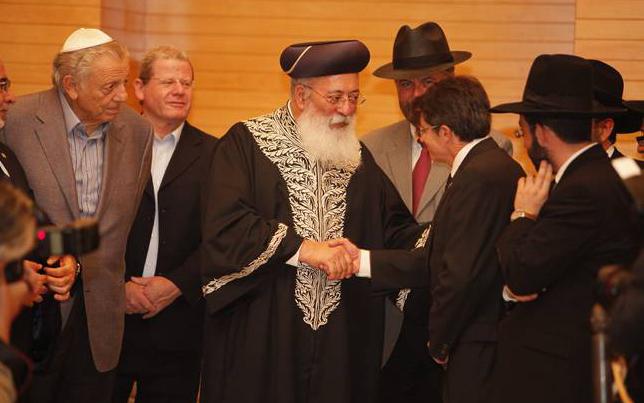 Supremo rabino judío Sefardita de la Nación de IsraelCORRUPTOS RABINOS, MAESTROS, SACERDOTES, ESCRIBAS Y FARISEOS JUDIO-ISRAELITAS (hebreos):Lea sobre las equivocaciones, desaciertos, errores, discriminaciones y altanerías de algunos rabinos judío-israelitas (hebreos).  Los rabinos judios han mantenido en la ignorancia, el conformismo y la falta de conocimiento sobre las Sagradas Escrituras a los pueblos y sectas de Israel desde hace siglos y han impuesto las reglas del pagano Talmud y de otros libros rabínicos no-inspirados sobre la voluntad de Dios expresa en la Sagrada Torah y esto los ha conducido al desastre moral, ético y espiritual que vemos hoy día, estas son las declaraciones arrogantes de uno de sus más importantes rabinos:https://groups.google.com/d/msg/soc.culture.colombia/oQwbpg4Lwfo/QP3W32nDx6YJ MUY IMPORTANTE:Una de las peores, absurdas, ridículas e insensatas supersticiones que tienen los actuales rabinos y maestros judíos de Israel es la de no mencionar o escribir el nombre divino del Dios verdadero llamado JEHOVÁ (YHWH) y han bloqueado, alterado, perjudicado y cerrado cientos de páginas en internet que mencionan este sagrado nombre.  Ellos no recuerdan que "AQUEL QUE INVOQUE EL NOMBRE DE JEHOVÁ (YHWH) SERÁ SALVO" - dice la Sagrada Escritura. - Joel 2:32, Romanos 10:13  Por lo tanto, si estos rabinos y sacerdotes judios se dirigen a Dios en oración sin mencionar su santo nombre entonces no podrán ser escuchados ni salvados.  Se basan erróneamente en el mandamiento que dice "NO TOMARÁS EL NOMBRE DE JEHOVÁ TU DIOS EN VANO..." - Exodo 20:7 que es uno de los diez mandamientos, pero noten que es solo si ese nombre se usa de manera inadecuada, de manera indigna; como el error de jurar en vano sobre ese nombre.  Muchas páginas web en internet son perjudicadas por los judios cuando se usa este nombre sagrado de Dios y también quieren perjudicar la traducción de la Biblia REINA-VALERA, usada por cientos de millones de cristianos alrededor del mundo, y quieren perjudicar también otras versiones y traducciones de la Biblia donde se menciona muchas veces el santo nombre de Dios llamado Jehová o Yawéh.  Debido a esa absurda y ridícula superstición del pueblo de Israel; los esfuerzos de los cristianos por todo el mundo son perjudicados por los judios cuando colocan el nombre divino de Dios en sus escritos en sus páginas web.  Todo real judío deberá pronunciar el nombre de su Dios, el Dios de Israel, para poder salvarse y ser escuchado por EL:http://www.biblegateway.com/passage/?search=joel2:32;romanos10:13;josue1:8-9&version=RVR1995 Haber quitado o suprimido este nombre de las Sagradas Escrituras le puede costar a los rabinos y sacerdotes judíos etc esta maldición irreversible: "Yo testifico a todos los que oyen las palabras de la profecía de este libro: Si alguno añade a ellas, Dios traerá sobre él las plagas que están escritas en este libro; y si alguno quita de las palabras del libro de esta profecía, Dios quitará su parte del árbol de la vida y de la ciudad santa descritos en este libro." - Apocalipsis 22:18,19 :http://www.biblegateway.com/passage/?search=apocalipsis22:18-19&version=LBLA  El nombre JEHOVÁ o Yawéh o Yavéh es de origen hebreo significa "YO SOY EL SER" o "YO SOY QUIEN SOY" ...  Los judíos de todas las sectas de Israel y sus rabinos y sacerdotes siguen cometiendo atroces errores contra los cristianos, contra su prójimo y contra las Sagradas Escrituras.  El pueblo de Israel debería corregir pronto todas esas fallas y errores y admitir humildemente que han estado equivocados.  Cristo Jesús le advirtió a los judíos "USTEDES INVALIDAN LOS MANDAMIENTOS DE DIOS A CAUSA DE SU TRADICIÓN..." y uno de esos mandamientos de Dios consiste en pronunciar el nombre del Creador en las oraciones para salvación.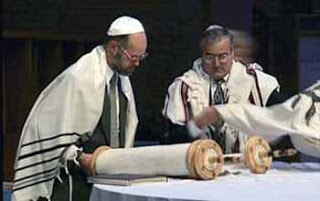 LA NACION DE ISRAEL : Hace más de dos mil años ISRAEL era el pueblo escogido y elegido por Dios; hoy los judíos (hebreos-israelitas) han pasado a ser un pueblo controlado y manipulado por Satanás el Diablo pues se olvidaron de cumplir las Leyes de su Dios.El ocultismo, las brujerías, las hechicerías, la magia negra, la política mundana y las supersticiones, tradiciones, costumbres y rituales paganos de los judios, y también la fornicación, el adulterio, la mentira, la calumnia, la homosexualidad, los robos, los asesinatos etc conducen al pueblo de Israel hacia la destrucción.EL NOMBRE DIVINO DEL CREADOR, EL DIOS VERDADERO :http://www.biblegateway.com/passage/?search=salmo83:18;isaias45:18;isaias45:8;isaias43:10-12;proverbios18:10;salmo33:12;salmo19:7-9;exodo20:1-21;proverbios2&version=RVR1995 Imploramos a los sacerdotes y rabinos judíos de Israel a que estudien, profundicen, razonen y mediten detenidamente en este importante y delicado tema.¿PORQUÉ LOS JUDIOS BORRARON EL NOMBRE DIVINO DEL DIOS VERDADERO DE LAS SAGRADAS ESCRITURAS? - Sorpréndase, lean: http://wol.jw.org/es/wol/d/r4/lp-s/1200002391?q=en+nombre+divino+en+las+escrituras+hebreas+y+en+las+escrituras+griegas&amp;p=par Encontrará información jamás revelada, síganos en: https://www.facebook.com/pages/Bondad/705502842849877 Recuerden siempre la REGLA DE ORO de Jesús el Cristo:“ Tratad a los demás como os gustaría que ellos os traten ”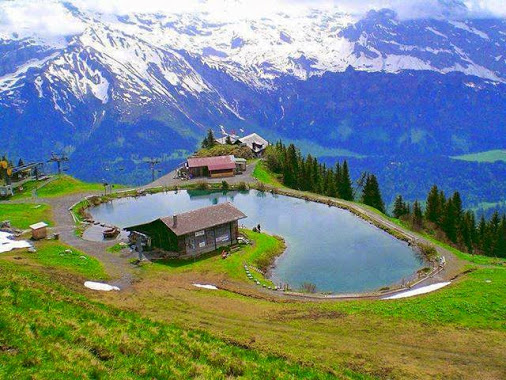 G O B I E R N O - T E O C R A T I C O (La destrucción de las falsas religiones, y de las inútiles filosofías e ideologías, el cumplimiento de las profecías de la Sagrada Biblia, y la transformación de toda la Tierra en un hermoso Paraíso, la pronta destrucción de las religiones paganas, profanas, idólatras y satánicas):Millones que hoy viven no morirán jamás y millones que han muerto volverán a vivir, serán resucitados.  Hombres de todas las razas, etnias, lenguas y variados colores de piel disfrutarán para siempre de la Tierra cuando esta sea transformada por Dios en un hermoso PARAISO TERRENAL, así se cumplirá la promesa en la Santa Biblia que dice: "Los justos poseerán la Tierra y vivirán para siempre sobre ella" - Salmo 37:9-11,29 - Mateo 5:5 - Proverbios 2:21,22 - Por lo tanto la Tierra jamás será destruída:https://new.biblegateway.com/passage/?search=salmo37:9-11;37:29;mateo5:5;proverbios2:21-22;mateo6:5-15&version=RVR1995  Debido a los constantes fracasos por establecer un sistema de gobierno justo alrededor del mundo solo queda un remedio para las angustias, congojas, sufrimientos y frustraciones de la Humanidad.  El Creador ha dado un tiempo prudente para que los hombres se organicen y formen un justo y pacífico gobierno mundial pero la realidad y la Historia demuestran que han fracasado y seguirán fracasando.  Ese tiempo prudente se acabó no habrán más oportunidades.  Los mil años de paz que prometió el Creador empezarán pronto.El próximo gobierno universal (gobierno mundial) será una MONARQUÍA TEOCRÁTICA, o sea; la Humanidad estará regida y controlada por las Leyes del Creador; Cristo lo llamó "EL REINO DE DIOS"  donde se volverá a plantar el Jardín de Edén que cubrirá toda la Tierra y ésta será transformada en un hermoso PARAISO, donde los hombres, las mujeres y sus hijos jamás volverán a experimentar el sufrimiento ni tampoco las enfermedades ni la muerte.  Andarán en paz, habrá seguridad, justicia y armonía, sin guerras, sin conflictos, sin fronteras, cada quien tendrá su propia granja, finca o hacienda; en perfección física y espiritual y los animales salvajes y feroces no les harán ningún daño... frente a un espejo nadie dirá "qué feo soy".  El planeta se cubrirá de belleza, perfección, tranquilidad y hermosura.  Millones que hoy viven no morirán jamás y millones que han muerto volverán a vivir, serán resucitados.La palabra "EXTRATERRESTRE" significa ser o criatura que NO se originó en el planeta Tierra. Cristo Jesús era uno de ellos.  Cristo le dijo a Poncio Pilatos, gobernador Romano que lo interrogaba: "Mi reino no es parte de este mundo"..."si mi reino fuera de este mundo mis servidores habrían luchado para que yo no fuera entregado a los judíos"... "mi reino no es de esta fuente"... en otra ocasión dijo "¿crées que no puedo apelar a mi Padre para que me envíe doce legiones de ángeles?".  Pero los judios le gritaban a Pilatos "Al madero con él, cruxifícalo, que su sangre caiga sobre nosotros y sobre nuestros hijos" ... y así fué, Pilatos no pudo detener el asesinato del Cristo, pues los judios habían levantado falsos cargos y falso testimonio contra él, con calumnias y mentiras.  Cristo Jesús fue traicionado por los judios, por su propio pueblo, los Israelitas hebreos:http://www.biblegateway.com/passage/?search=mateo26:57-75;27:1-2;27:11-31&version=LBLA Cristo dijo : "Yo soy el pan vivo que bajó del cielo..." y dijo "Mi Padre me ha enviado para informarles las buenas nuevas (buenas noticias o evangelio) de salvación".  Además dijo que volvería para acabar con todas las tristezas y problemas de la Humanidad.  Cristo también indicó q él había existido en los cielos antes de venir como hombre a la Tierra.  "Antes de Abraham yo he sido". Y, además, el libro de Proverbios cap. 8 muestra su pre-existencia y que era llamado Sabiduría.  En juan1:1 Cristo muestra q él estaba con su Padre y a Cristo se le llama la Palabra o el Verbo, el mensajero de Dios más importante.  Otro pasaje q delata su pre-existencia dice "hombres nacidos de mujer ninguno como Juan el Bautista pero el menor en los cielos mayor es que él" - CristoJesus.  "Y tú, Belén Efrata, pequeña para estar entre las familias de Judá, de tí me saldrá el que será SEÑOR en Israel; y sus salidas son desde el principio, desde los días de la Eternidad" - Sagrada Biblia, Miqueas 5:2 - http://www.biblegateway.com/passage/?search=miqueas5:2&version=RVR1995  Jesús el Cristo es una criatura del espacio sideral que vino a visitarnos y nos mostró su gran sabiduría y poder que usó curando y sanando a los enfermos, dio vista a los ciegos, curó mancos, rencos, sordos, leprosos, endemoniados, inválidos, etc, dio de comer a miles que estaban hambrientos - milagro de la multiplicación de los panes y los peces -  y resucitó a los muertos, caminó sobre las aguas y calmó la tempestad, mostró que él puede controlar los elementos de la Naturaleza; él mismo resucitó de entre los muertos y subió a los cielos, hacia el cosmos sideral y Cristo dijo que volvería para terminar con todos los problemas y sufrimientos de la Humanidad, el dio una pequeña demostración de lo que hará a gran escala cuando tome el control de este planeta Tierra.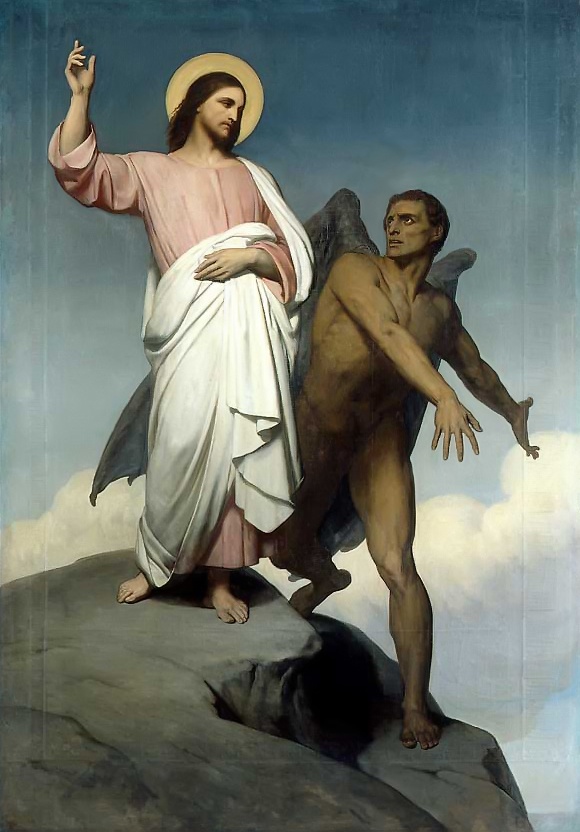 Satanás le ofrece a Jesús todos los reinos (gobiernos) de la Tierrasi le rinde un acto de adoración, Jesús se niegaSATANAS Y SUS DEMONIOS:LOS FANTASMAS son demonios o diablos que fingen ser los espiritus de los muertos. Son invisibles al ojo humano, son creaciones muy superiores, muy avanzadas, más poderosas y más inteligentes que el hombre.  Fueron obedientes al Creador hasta que se rebelaron contra él y contra el resto de Su organización celestial.  El Diablo o Satanás (Beelzebub) es el gobernante de los demonios y hoy nos causan mucho daño y nos acosan constantemente, especialmente contra los cristianos que luchan por cumplir con los mandamientos de Dios y del Cristo.La Biblia dice que los muertos están inertes, no están concientes de nada en absoluto, no pueden hacernos daño ni pueden hacernos favores.  Así dice la Biblia : http://www.biblegateway.com/passage/?search=eclesiastes9:5-6;9:10&version=TLA  Pero los demonios y su líder el Diablo o Satanás si pueden provocarnos muchos problemas y hasta la muerte.  Son invisibles al ojo humano, y su influencia y efectos se palpan, se sienten y son muy dañinos.  Pueden imitar la apariencia y la voz de una persona muerta.Por eso eviten el Ocultismo, el espiritismo, la astrología, la brujeria, la magia negra, el Satanismo, la hechicería, la santería, el vudú, wiccas, atar o perjudicar con maleficios (amarres) o consultar el futuro con adivinos (Tarot, o Cartomancia), lectura de las manos (Quiromancia), la Bola de Cristal, La Ouija, el péndulo y no deben consultar a mediums espiritistas que se comunican con los "muertos" (Necromancia), porque pueden quedar bajo la influencia de estas criaturas demoniacas invisibles, poderosas y malvadas. Es como hacer un pacto con el Diablo o los demonios.Satanás y los demonios fueron criaturas angelicales celestiales al servicio del Creador pero se rebelaron contra El, lo traicionaron, le fallaron, desobedecieron y hoy rondan la Tierra esperando atrapar a los desprevenidos, distraídos, incrédulos, ineptos, ignorantes e ingénuos.  Tomen medidas cautelares, obedezcan los mandatos de Dios q están en la Biblia respecto a todas estas cosas:http://www.biblegateway.com/passage/?search=deuteronomio18:10-14;apocalipsis21:8&version=TLA  Sobre Satanás el Diablo la Biblia informa en el libro de Ezequiel 28:”’“Sellas un modelo, lleno de sabiduría y perfecto en hermosura. 13  En Edén, el jardín de Dios, resultaste estar. Toda piedra preciosa fue tu cobertura: rubí, topacio y jaspe; crisólito, ónice y jade; zafiro, turquesa y esmeralda; y de oro era la hechura de tus engastes y tus encajaduras en ti. El día en que fuiste creado fueron alistadas. 14  Tú eres el querubín ungido que cubre, y yo te he colocado a ti. En la montaña santa de Dios resultaste estar. En medio de piedras de fuego te paseabas. 15  Estuviste exento de falta en tus caminos desde el día en que fuiste creado hasta que se halló injusticia en ti.16 ”’”Por la abundancia de tus artículos de venta llenaron el centro tuyo de violencia, y empezaste a pecar. Y yo te pondré como profano fuera de la montaña de Dios, y te destruiré, oh querubín que cubre, de en medio de las piedras de fuego.17 ”’”Tu corazón se hizo altivo debido a tu hermosura. Arruinaste tu sabiduría por causa de tu radiante esplendor. A la tierra ciertamente te lanzaré. Delante de reyes ciertamente te colocaré, [para que] te miren.18 ”’”Por la abundancia de tus errores, debido a la injusticia de tus artículos de venta, has profanado tus santuarios. Y sacaré un fuego de en medio de ti. Es lo que tendrá que devorarte. Y te reduciré a cenizas sobre la tierra delante de los ojos de todos los que te ven. 19 En cuanto a todos los que te conocen entre los pueblos, ciertamente fijarán su vista asombrados en ti. Terrores súbitos es lo que tendrás que llegar a ser, y ya no serás más hasta tiempo indefinido”’”Más sobre Satanás:http://www.biblegateway.com/passage/?search=mateo4:1-11;juan8:44;lucas22:2-3;apocalipsis20:1-3;22:15-16;ezequiel28:14-19;job1,2;deuteronomio18:10-15;apocalipsis21:8;lucas8:26-39;genesis3:1-7;3:14-16&version=LBLA  Cristo dió sabios consejos, así es cómo debe orar el cristiano correctamente, aquí tenemos sus cálidas palabras, dijo : 6  Tú, sin embargo, cuando ores, entra en tu cuarto privado y, después de cerrar tu puerta, ora a tu Padre que está en lo secreto; entonces tu Padre que mira en secreto te lo pagará. 7  Mas al orar, no digas las mismas cosas repetidas veces, así como la gente de las naciones, porque ellos se imaginan que por su uso de muchas palabras se harán oír. 8  Pues bien, no se hagan semejantes a ellos, porque Dios su Padre sabe qué cosas necesitan ustedes hasta antes que se las pidan. 9 ”Ustedes, pues, tienen que orar de esta manera:”‘Padre nuestro [que estás] en los cielos, santificado sea tu nombre. 10 Venga tu reino. Efectúese tu voluntad, como en el cielo, también sobre la tierra. 11 Danos hoy nuestro pan para este día; 12 y perdónanos nuestras deudas, como nosotros también hemos perdonado a nuestros deudores. 13 Y no nos metas en tentación, sino líbranos del mal’. 14 ”Porque si perdonan a los hombres sus ofensas, su Padre celestial también los perdonará a ustedes; 15 mientras que si no perdonan a los hombres sus ofensas, tampoco perdonará su Padre las ofensas de ustedes. - Mateo 6:5-14, N.T."Y TENGO OTRAS OVEJAS QUE NO SON DE ESTE REDIL" - dijo Cristo.  El Cristo escogió un pequeño "rebaño" para que gobernara con él en los cielos y también está seleccionando una gran multitud, una gran muchedumbre para que herede la Tierra cuando él la transforme en un hermoso PARAISO TERRENAL.  Son dos grupos.  Bienvenidos aquellos que se sienten herederos de la promesa celestial de gobernar junto con el Cristo en los cielos.  Los primeros que escogió para esta tarea celestial fueron a sus 12 apóstoles a quienes les dijo "en la casa de mi Padre hay muchas moradas"... el pequeño grupo que gobernará con Cristo en los cielos él lo limitó a 144 mil.  Un gran privilegio.Tengan fe y seguridad absoluta de que muy pronto Dios cumplirá sus promesas:EN EL PASADO PERSONAS QUE AMARON AL CREADOR CON TODAS SUS FUERZAS tuvieron que sufrir pruebas muy crueles, situaciones peligrosas que pusieron a prueba su fe, determinación y perseverancia, pero al final obtuvieron la seguridad de la resurrección.  Los cristianos de la actualidad deberán aprender de la fidelidad de los antiguos siervos de Jehová Dios y enterarse de que si continúan fieles y obedientes a sus divinas Leyes pasarán vivos por la Guerra del Armagedón o Juicio Final que se aproxima veloz y luego disfrutarán del PARAISO TERRENAL que Dios establecerá por toda la Tierra, recuerden la promesa divina: "ojos no han visto ni oídos han escuchado ni se han concebido en el corazón del hombre las cosas que Dios tiene preparadas para aquellos que le aman" - dice la Biblia... miren: LA FE EN LA SAGRADA BIBLIA :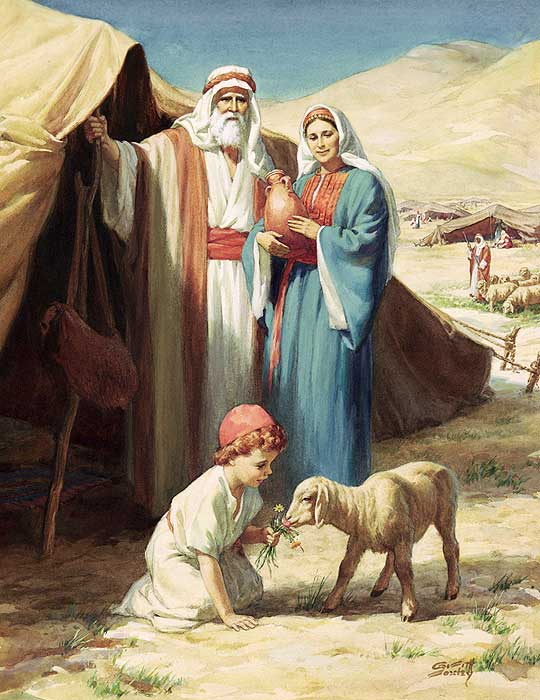 1 "Fe es la expectativa segura de las cosas que se esperan, la demostración evidente de realidades aunque no se contemplen. 2 Porque por medio de esta recibieron testimonio los hombres de tiempos antiguos.3 Por fe percibimos que los sistemas de cosas fueron puestos en orden por la palabra de Dios, de modo que lo que se contempla ha llegado a ser de cosas que no aparecen.4 Por fe Abel ofreció a Dios un sacrificio de mayor valor que el de Caín, por la cual fe se le dio testimonio de que era justo, pues Dios dio testimonio respecto a sus dádivas; y por ella, aunque murió, todavía habla.5 Por fe Enoc fue transferido para que no viera la muerte, y no fue hallado en ningún lugar, porque Dios lo había transferido; porque antes de su transferencia tuvo el testimonio de haber sido del buen agrado de Dios. 6 Además, sin fe es imposible serle de buen agrado, porque el que se acerca a Dios tiene que creer que él existe y que llega a ser remunerador de los que le buscan solícitamente.7 Por fe Noé, habiéndosele dado advertencia divina de cosas todavía no contempladas, mostró temor piadoso y construyó un arca para la salvación de su casa; y por esta fe condenó al mundo, y llegó a ser heredero de la justicia que es según fe.8 Por fe Abrahán, cuando fue llamado, obedeció, y salió a un lugar que estaba destinado a recibir como herencia; y salió, aunque no sabía adónde iba. 9 Por fe residió como forastero en la tierra de la promesa como en tierra extranjera, y moró en tiendas con Isaac y Jacob, herederos con él de la mismísima promesa. 10 Porque esperaba la ciudad que tiene fundamentos verdaderos, cuyo edificador y hacedor es Dios.11 Por fe también Sara misma recibió poder para concebir descendencia, aun cuando había pasado más allá del límite de la edad, puesto que estimó fiel al que había prometido. 12 Por lo tanto, también, de un solo hombre, y este como si estuviera muerto, nacieron hijos como las estrellas del cielo en multitud y como las arenas que están a la orilla del mar, innumerables.13 En fe murieron todos estos, aunque no consiguieron el cumplimiento de las promesas, pero las vieron desde lejos y las acogieron, y declararon públicamente que eran extraños y residentes temporales en la tierra. 14 Porque los que dicen tales cosas evidencian que buscan solícitamente un lugar suyo propio. 15 Y sin embargo, si verdaderamente hubieran seguido acordándose de aquel lugar de donde habían salido, habrían tenido la oportunidad de volver. 16 Pero ahora procuran alcanzar un lugar mejor, es decir, uno que pertenece al cielo. Por lo tanto, Dios no se avergüenza de ellos, de ser invocado como su Dios, porque les tiene lista una ciudad.17 Por fe Abrahán, cuando fue probado, ofreció, por decirlo así, a Isaac, y el que gustosamente había recibido las promesas trató de ofrecer a su hijo unigénito, 18 aunque se le había dicho: “Lo que será llamado ‘descendencia tuya’ será mediante Isaac”. 19 Pero estimó que Dios podía levantarlo hasta de entre los muertos; y de allí lo recibió también a manera de ilustración.20 Por fe también Isaac bendijo a Jacob y a Esaú respecto a cosas por venir.21 Por fe Jacob, cuando estaba para morir, bendijo a cada uno de los hijos de José y adoró apoyado sobre la parte superior de su bastón.22 Por fe José, aproximándose a su fin, hizo mención del éxodo de los hijos de Israel; y dio mandato respecto a sus huesos.23 Por fe Moisés fue escondido por sus padres por tres meses después que nació, porque ellos vieron que el niñito era hermoso, y no temieron la orden del rey. 24 Por fe Moisés, ya crecido, rehusó ser llamado hijo de la hija de Faraón, 25 escogiendo ser maltratado con el pueblo de Dios más bien que disfrutar temporalmente del pecado, 26 porque estimaba el vituperio del Cristo como riqueza más grande que los tesoros de Egipto; porque miraba atentamente hacia el pago del galardón. 27 Por fe dejó a Egipto, pero sin temer la cólera del rey, porque continuó constante como si viera a Aquel que es invisible. 28 Por fe había celebrado la pascua y la salpicadura de la sangre, para que el destructor no tocara a los primogénitos de ellos.29 Por fe pasaron por el mar Rojo como en tierra seca, pero los egipcios, al aventurarse sobre ella, fueron tragados.30 Por fe los muros de Jericó cayeron después de haber sido rodeados por siete días. 31 Por fe Rahab la ramera no pereció con los que obraron desobedientemente, porque recibió a los espías de manera pacífica.32 ¿Y qué más diré? Porque me faltará tiempo si sigo contando de Gedeón, de Barac, de Sansón, de Jefté, de David, así como también de Samuel y de los demás profetas, 33 que por fe derrotaron reinos en conflicto, efectuaron justicia, obtuvieron promesas, taparon bocas de leones, 34 detuvieron la fuerza del fuego, escaparon del filo de la espada, de un estado débil fueron hechos poderosos, se hicieron valientes en guerra, pusieron en fuga a los ejércitos de extranjeros. 35 Hubo mujeres que recibieron a sus muertos por resurrección; pero otros hombres fueron atormentados porque rehusaron aceptar la liberación por algún rescate, con el fin de alcanzar una resurrección mejor. 36 Sí, otros recibieron su prueba por mofas y azotes, en verdad, más que eso, por cadenas y prisiones. 37 Fueron apedreados, fueron probados, fueron aserrados en pedazos, murieron degollados a espada, anduvieron de acá para allá en pieles de oveja, en pieles de cabra, hallándose en necesidad, en tribulación, bajo maltratamiento; 38 y el mundo no era digno de ellos. Anduvieron vagando por los desiertos áridos y las montañas y en las cuevas y cavernas de la tierra.39 Y, no obstante, todos estos, aunque recibieron testimonio por su fe, no obtuvieron el cumplimiento de la promesa, 40 puesto que Dios previó algo mejor para nosotros, para que ellos no fueran perfeccionados aparte de nosotros." - Hebreos cap. 11 FUENTE: http://biblegateway.com/passage/?search=hebreos11&version=TLA  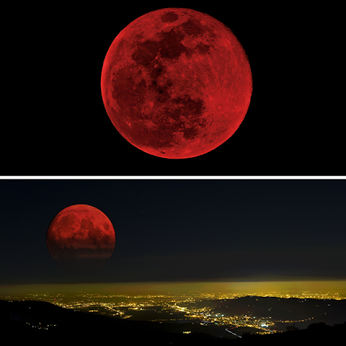 + A L E R T A - P R O F E C I A S - Entre las profecías de la Sagrada Biblia está que "la luna se teñirá de sangre" antes de la llegada de la aterradora guerra del Armagedón o Juicio Final o Tercera Guerra mundial:Esta profecía se encuentra en la Sagrada Biblia en el Nuevo Testamento.  Una versión moderna de la Santa Biblia dice en el libro de Hechos 2:20 :Traducción en lenguaje actual (TLA):20 "El sol dejará de alumbrar,y la luna se pondrá roja,como si estuviera bañada en sangre.”Esto pasará antes de que llegueel maravilloso díaen que juzgaré a este mundo".Otra traducción de la Biblia dice así en hechos 2:20:20  "el sol será convertido en oscuridad y la luna en sangre antes que llegue el grande e ilustre día de Jehová". - NWMira: http://www.biblegateway.com/passage/?search=hechos2:20&version=TLA   Muchos acentúan este fenómeno como el cumplimiento de la profecía de Joel 2:30-32, la cual dice de esta manera: "Y daré prodigios en el cielo y en la tierra, sangre, y fuego, y columnas de humo. 2:31 El sol se convertirá en tinieblas, y la luna en sangre, antes que venga el día grande y espantoso de Jehová.2:32 Y todo aquel que invocare el nombre de Jehová será salvo; porque en el monte de Sion y en Jerusalén habrá salvación, como ha dicho Jehová, y entre el remanente al cual él habrá llamado". 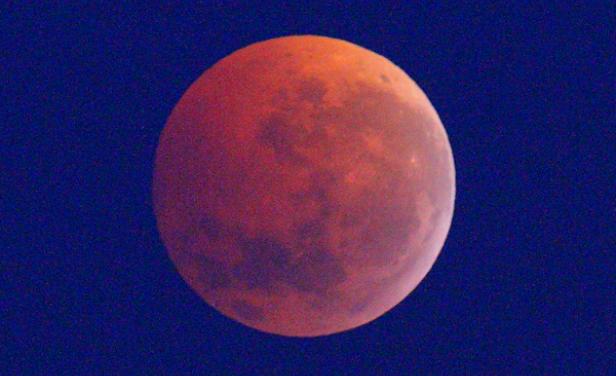 A D V E R T E N C I A : DESTRUCCION MUNDIAL ANTES DEL ESTABLECIMIENTO DEL PARAISO TERRENAL:Según algunos expertos de la NASA y otros eruditos, teólogos y entendidos el Cataclismo Global debíó ocurrir en el 2012 pero como vivimos bajo el Calendario Gregoriano que tiene 5 años de atraso el Armagedón ocurriría entre el 2012 y el 2018 sin falta y quizá dentro de las profecías de "la Luna roja, la luna sangrante" que son cuatro eclipses; uno ya ocurrió, el otro es el 8 de octubre de este año (2014) el siguiente (el tercero) el 4 abril 2015 y el último el 28 de setiembre del 2015.  A esto se le llama "LA TETRADA".  Como los judíos rechazaron a Jesús de Nazareth como el Mesías; los actuales judíos (hebreos-israelitas) esperan la llegada de su Mesías para el año 2025; pero un texto de la Biblia dice “debido a los escogidos serán acortados aquellos días...”La NASA asegura que vienen tres días de oscuridad:https://www.youtube.com/watch?v=nFSV2g-6eTc&noredirect=1  COMETA SE ACERCA A LA TIERRA:http://www.aztecanoticias.com.mx/notas/tecnologia-y-educacion/192592/cometa-se-acerca-a-la-tierra  http://noticias.tuhistory.com/un-espectacular-nuevo-cometa-se-aproxima-la-tierra  El "Cinturón de Fuego" de la Corteza Terrestre ya se está activando y está dejando mudos, perplejos y asombrados a los expertos pues está temblando más seguido por todo el mundo; en el Armagedón la corteza terrestre se moverá y se moverá... también el Cristo señaló que antes del Juicio Final o Fin del Mundo "las estrellas caerán de los cielos" - Mateo 24:29 y se ha mencionado en los noticieros:https://www.facebook.com/photo.php?fbid=819076408105442&set=a.127054890640934.22000.120299234649833&type=1&theater  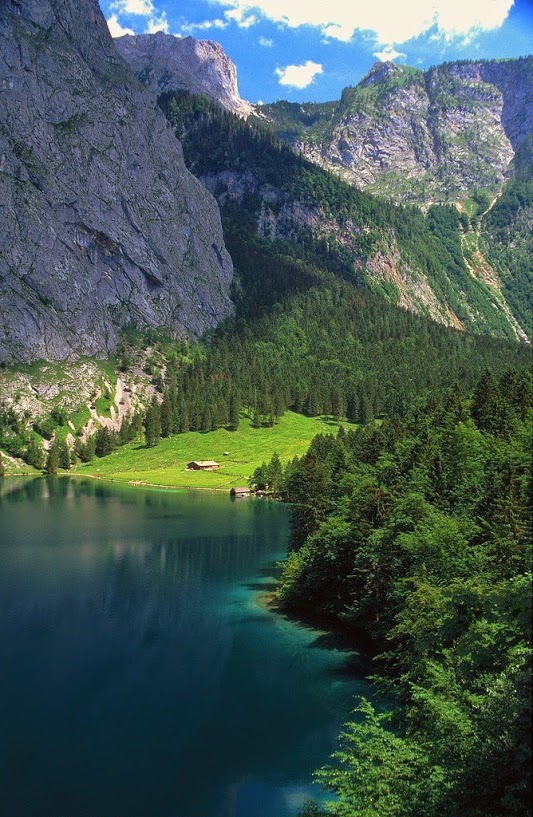 Aplastando la rebelión:Información jamás revelada en:http://benignidades.blogspot.com  - o quizá: http://google.com/+pacopancho o también puede abrir: http://sites.google.com/site/007gilesrome  - o estos otros:  http://1drv.ms/1rk9KRv  - http://afamador.blogspot.com TRADUCCIONES DE SAGRADA BIBLIA:http://www.marianistas.org/biblia/bibliaespanol.html 